    桃園市進出口商業同業公會 函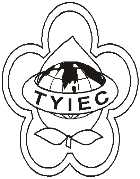          Taoyuan Importers & Exporters Chamber of Commerce桃園市桃園區中正路1249號5F之4           TEL:886-3-316-4346   886-3-325-3781   FAX:886-3-355-9651ie325@ms19.hinet.net     www.taoyuanproduct.org受 文 者：好食宜食品股份有限公司          夏暉物流有限公司發文日期：中華民國111年7月1日發文字號：桃貿安字第111089號附    件：隨文主   旨：公告自111年8月1日起刪除CCC1211.90.92.20-9「香料用乾燥植物及植物之一部分(包括種子及果實)，不論是否已切割壓碎或製粉」1項貨品號列，並增列CCC1211.90.92.21-8「乾燥玫瑰花，不論是否已切割壓碎或製粉」等2項貨品號列，敬請查照。說   明：依據經濟部國際貿易局111年6月24日貿服字第1117018521A號函辦理理事長  莊 堯 安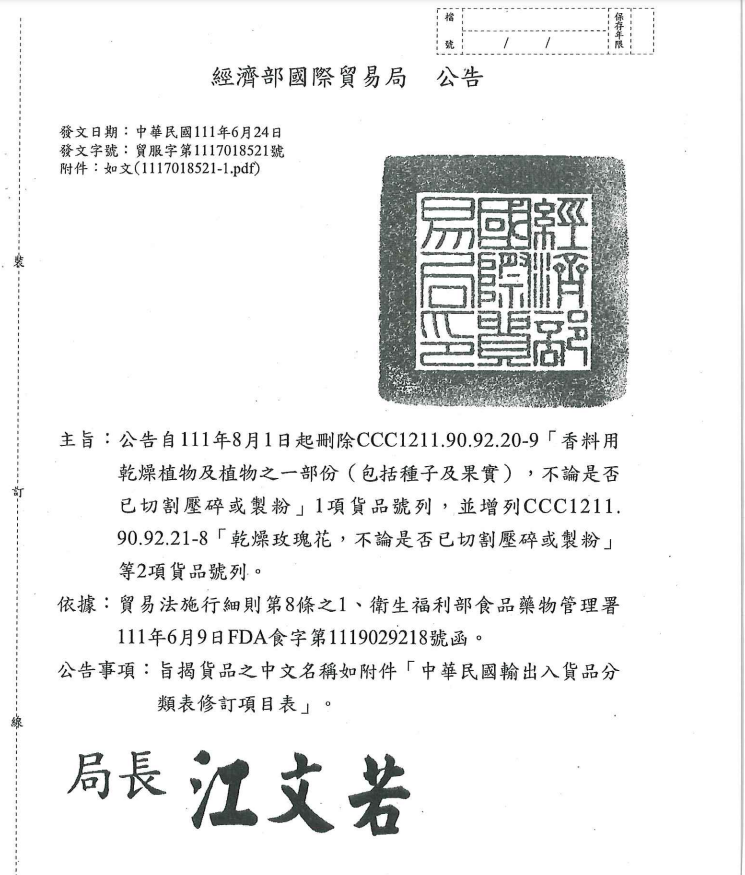 